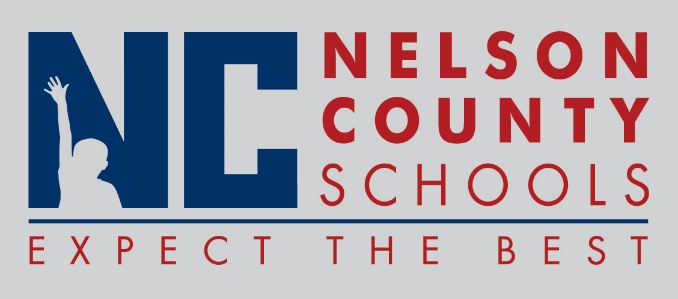 Decision Paper
Foster Heights elementary School wishes to apply for a FY2018 TranspARTation Grant  from the Kentucky Arts Council for transportation funding of $516 for students to see the StageOne Family Theatre production of American Tales, April 19, at Stage 1. Approximately 94 students will be attending.RECOMMENDATION:   	Approve request for Foster Heights Elementary School to apply for grant funding from the Kentucky Arts Council for a FY2018 TransARTtation grant for $516.RECOMMENDED MOTION:  	I move that the Nelson County Board of Education approve as presented.To:Nelson County Board of EducationFrom:Tom Deklecc:Tom Brown, Acting SuperintendentDate:Re:FY2018 TranspARTation Grant